Spring Design ReferenceThis document is for reference only. 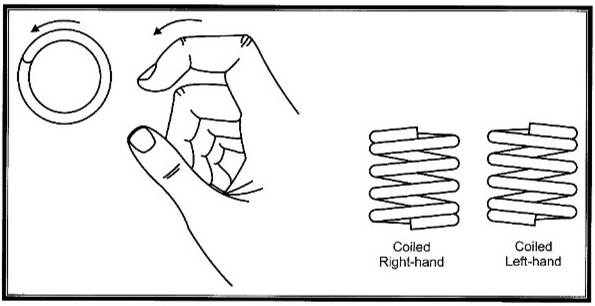 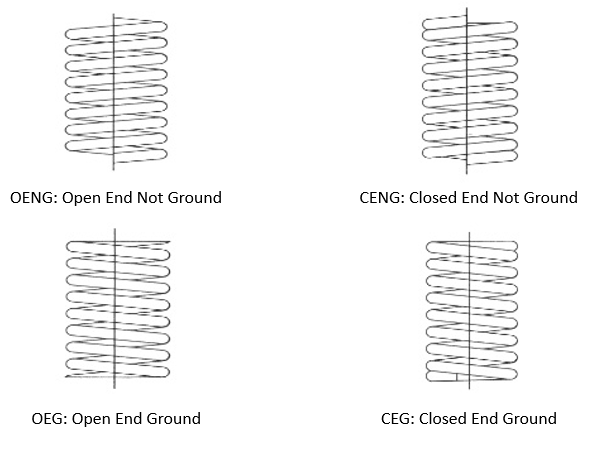 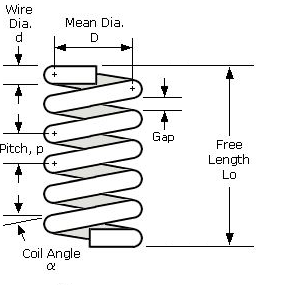 